Wał Kardana z kompensacją - specyfikacja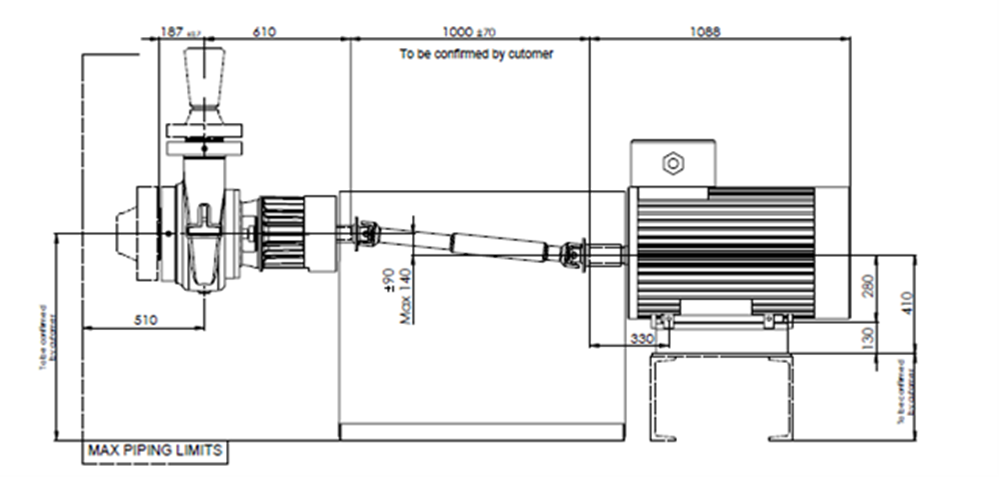 Schemat polaczenia pompy z silnikiem- dopuszczalne przesuniecie osiowe w poziomie: 50mm,- w stanie zimnym os pompy jest powyżej osi silnika o 90mm,- w stanie gorącym os pompy jest poniżej osi silnika o 90mm,- długość wału: L = 850mm w stanie zsuniętym, - długość wysunięcia po zamontowaniu: około 100mm, + tolerancja +-70mm,- fi kołnierza: 120mm,- liczba otworów: n = 8; Ø =10mm, - prędkość obrotowa: 2975 obr/min,- pompa jest napędzana silnikiem o mocy 90kW,- wydajność pompy: Q = 180t/h,- praca w zapyleniu i temperaturze powyżej 40°C.Widok istniejącego wału: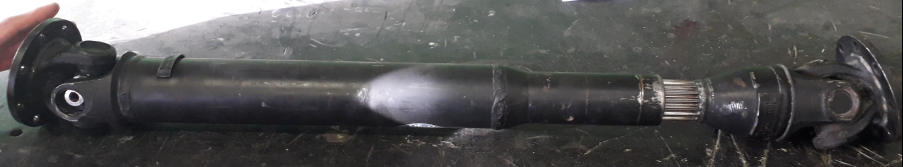 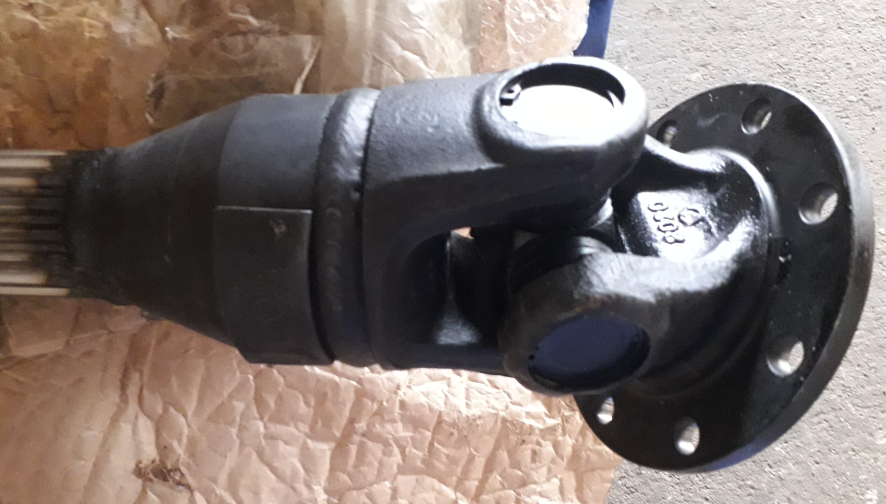 